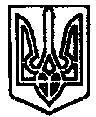 УКРАЇНАПОЧАЇВСЬКА МІСЬКА РАДАСЬОМЕ СКЛИКАННЯДВАДЦЯТА  СЕСІЯРІШЕННЯвід «     » _____________ 2017 року	ПРОЕКТПро надання дозволу Почаївськомуміському будинку культури на передачу комунального майна на баланс підвідомчих установ Почаївської міської радиРозглянувши лист директора Почаївського міського будинку культури від №2 від 24 січня 2017 року, керуючись порядком списання основних засобів з балансів підприємств, установ та організацій комунальної власності територіальної громади міста Почаїв, затвердженого рішенням сесії міської ради від 01.11.2011 р. №519, керуючись п.5 статті 60 Закону України «Про місцеве самоврядування в Україні», сесія Почаївської міської радиВИРІШИЛА:	1. Надати дозвіл на передачу комунального майна-крісел глядацького залу з балансу Почаївського міського будинку культури на баланс:	- Почаївської музичної школи – 16 крісел, вартістю 320 грн;	- Почаївської ЗОШ I-III ст. – 152 крісла, вартістю 3040 грн;	2. Керівникам установ, зазначених в пунктах 1 цього рішення, передачу майна оформити згідно з вимогами діючого законодавства та внести відповідні зміни до бухгалтерського обліку.	3. Контроль за виконанням даного рішення покласти на постійну комісії з питань житлово-комунального господарства та комунальної власності,  промисловості, підприємництва, транспорту та зв’язку:Чубик А.В.